……………….. Secondary School 8th Grades 1st Term 2nd Written ExamName – Surname:__________________________   Class:_______  Number:_______A) Match the questions and the answers. (5x2=10)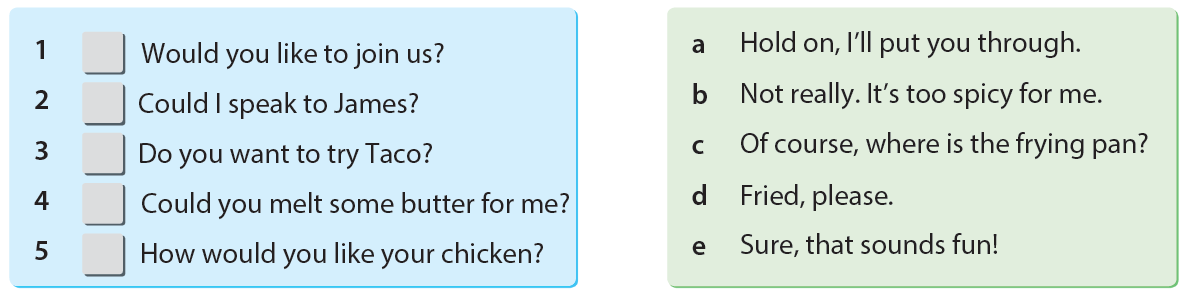  B) Put the words into the correct places. (5x3=15)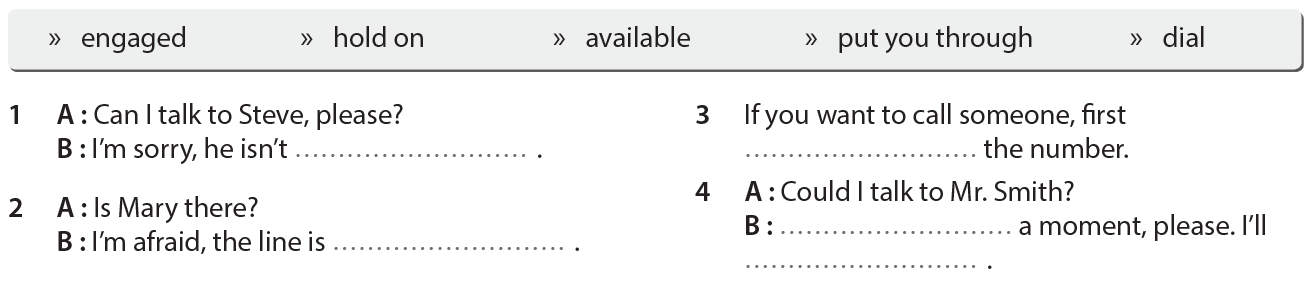 C) Choose the correct option. (5x3=15)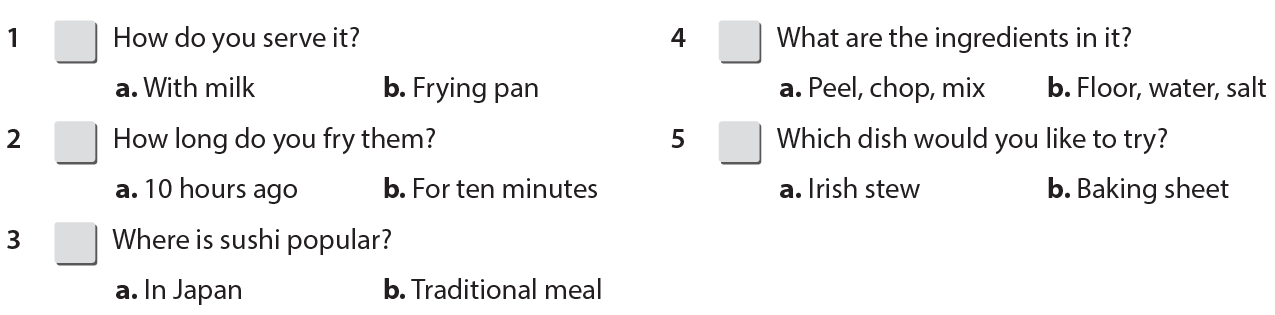 D) Match the words/phrases with the icons. (10x2=20)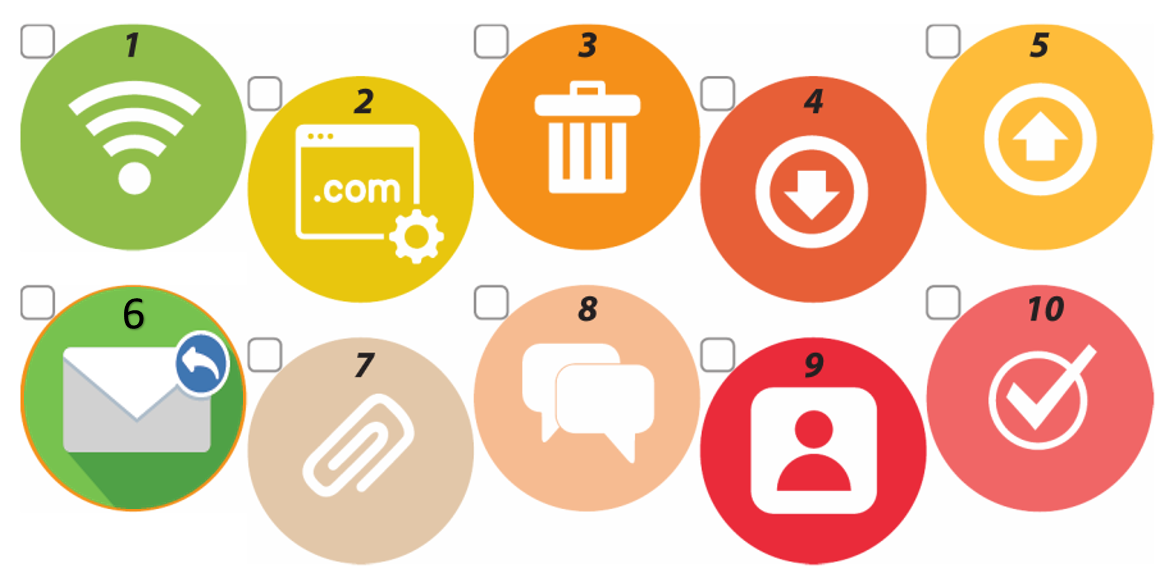 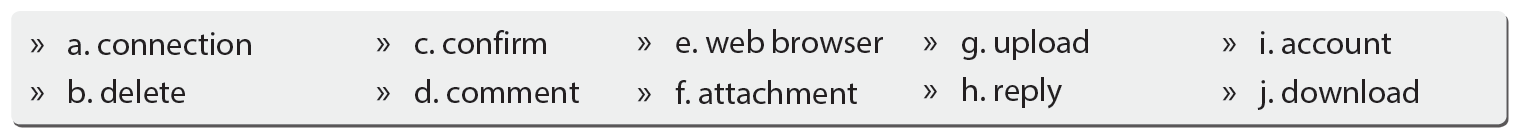 Choose the best options. (10x4=40)1. Sam: I always have breakfast.    Kyle: Really! I don’t have it all the time. - - - -?    Sam: Butter, some olives and some jam.A) What time do you have your breakfast?B) What do you usually have for breakfast?C) When do you usually make it?D) What would you like to drink?2. John: Jane and I are going to have lunch.  ………?     Tim: I’d love to, but I’m full. Thanks.A) Where is the restaurantB) Are you doing anythingC) Do you often eat outD) How about joining us3. Mike: Why do you like jazz music?     Jane: Because - - - - .A) it’s really relaxingB) it’s unbearableC) I hate listening to musicD) I am not into jazz4. Jenny: - - - - ?    Elizabeth: It’s very easy. Put some flour, yeast, saltand warm water into a large bowl. Mix the ingredients and knead the dough. Then, bake it.A) Why do you like pizzaB) How can I make breadC) What do you need for a chicken soupD) Which country is sushi from5. Alan: - - - - , please?Emma: All right. This is Emma Twain. My Number is 256 58 18.A) Could I call back half an hour laterB) Could you tell me your addressC) Could I take your name and phone numberD) Could you wait a minute6. You get some news on the phone. Your friend has got the flu and can’t join your slumber party. What do you say to your friend?A) I’m sorry to hear that.B) I hope you can make it.C) I’m afraid, I can’t join you.D) I think that is awesome.7. I’m afraid she is not at home now, but ……..A) wait for the response.B) don’t hang up the phone, please.C) you can call her on her mobile phone.D) I’ll try to connect you.8. TEENAGERS and Favorite Activities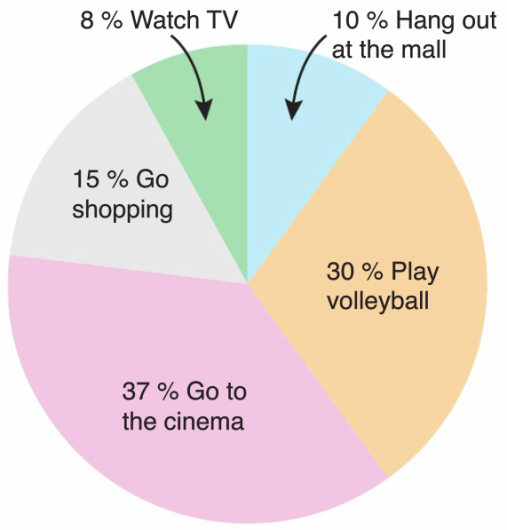 Teens……A) hang out at the mall more than shoppingB) prefer going to the cinema mostC) don’t play volleyballD) often watch TVAnswer the questions (9-10) according to the texts below.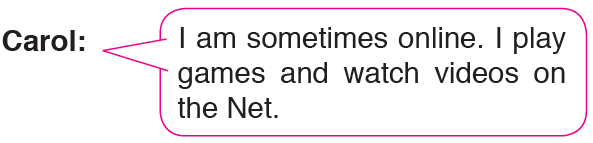 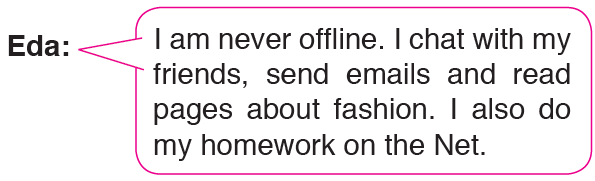 9. - - - - uses the Net for fun. A) Carol        B) Bruce       C) Eda      D) John10. - - - - is an Internet addict.A) Carol        B) Bruce       C) Eda      D) John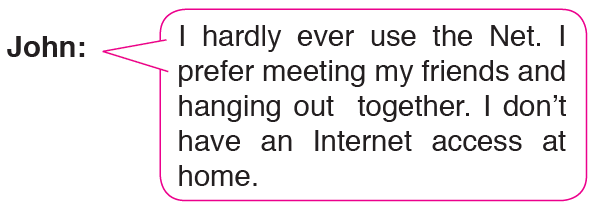 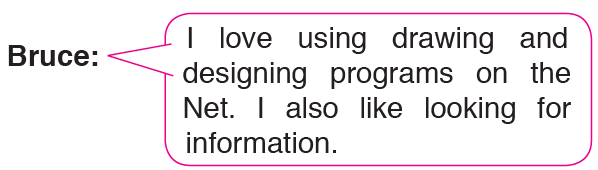 